Сидим домаКонсультация для родителей«Типы темперамента ребенка»Темперамент - это те врожденные особенности человека, которые обусловливают динамические характеристики интенсивности и скорости реагирования, степени эмоциональной возбудимости и уравновешенности, особенности приспособления к окружающей среде.Типы темперамента исследуются людьми еще с античных времен. Самым древним и наиболее известным мыслителем тех времен является Гиппократ, он предложил ввести понятие о типологии четырех темпераментов и описал 4 их вида. Гиппократу удалось выделить общие закономерности среди множества индивидуальных вариантов психики.                       Люди с резко выраженными чертами определенного темперамента не так часто встречаются, чаще всего наблюдается смешанный темперамент в различных сочетаниях.         В психологии выделяют 4 типа темперамента холерик, сангвиник, флегматик, меланхолик.Сангвиник (от лат. «сангвис» кровь) – уравновешен, общителен, практичен, выдержан.Холерик (от греч. «холе» - красно-желтая желчь) - порывист, энергичен, эмоционален, не сдержан.Флегматик (от греч. «флегма» - слизь) – вдумчив, миролюбив, надежен, старателен, неразговорчив.Меланхолик (от греч. «мелайн холе» - черная желчь) – тревожен, необщителен, замкнут, угрюм.Для каждого типа темперамента ребенка применяются свои особые методы воспитания. У каждого типа темперамента имеются как достоинства, так и недостатки. Поэтому в процессе воспитания необходимо развивать и опираться на положительные стороны темперамента, учитывать особенности темперамента у детей.Темперамент и характер ребенкаХолерикРебенок холерического типа вспыльчив, агрессивен, неуравновешен, несдержан, резок, обидчив, в общении прямолинеен. Его реакции сильны и быстры. Легко берется за работу. Работает на подъеме сил, но недолго, через определенное время происходит затухание и спад деятельности. Монотонную работу выполняет с трудом.Холерики способны быстро принимать решения и действовать. В критической ситуации проявляют напор и решимость. Подростки-холерики - веселые, активные, озорные ребята. Они способны вести за собой как сверстников, так и взрослых. В тоже время подростки холерического типа часто являются инициаторами срыва уроков, ввязываются в ссоры и драки. Холерики подвержены резкой перемене настроения и нервным срывам. Мимика и жесты холериков живые и выразительные. Речь эмоциональная, быстрая, порой сбивчивая. Особенности воспитания холерикаТемпераменту холерика свойственна чрезмерная энергичность, поэтому используйте ее  «в мирных целях». Поддерживайте его полезные увлечения, связанные с двигательной активностью. Поручайте выполнение домашних дел, поощряйте занятия спортом. Лучше отдать ребёнка в спортивную секцию.Говорите с ребенком спокойным, тихим голосом, но требовательно без уговоров.Ограничивайте все, что возбуждает нервную систему ребенка.У ребенка должны быть трудовые обязанности.Приучайте ребенка к правилам, этике общения.Строго соблюдать режим дня.Просьба, обращенная к ребенку, может иметь оттенок признания силы: «Ведь на тебя можно положиться, я знаю ты это умеешь».Разговаривайте с ребенком о его поведении.Не позволяйте ребёнку быть хозяином положения и всех вести за собой.Помогайте ребенку переживать его неудачи, так как переживания могут выразиться в виде взрыва.Научитесь предвидеть выброс сил холерика.Сангвиник Дети-сангвиники отличаются активностью, энергичностью, уравновешенностью, общительностью. В стрессовой ситуации сохраняет самообладание.Речь отчетливая, но громкая и торопливая. Мимика и жесты живые. Проявляет настойчивость в достижении поставленной цели. За дело берется с энтузиазмом, работает долго, не уставая,  но если теряет к нему интерес, тут же бросает, не доделав до конца. Сангвиник обладает хорошей выносливостью и работоспособностью. Прекрасно переключается с одного вида деятельности на совершенно другой. Неудачи и неприятности сангвиник переживает легко. Чувства радости, гнева, недовольства, враждебности, горя, привязанности возникают быстро, они искренние, но неглубоки.  Дети-сангвиники прекрасно адаптируются к новым условиям, быстро находят общий язык с малознакомыми людьми. Как правило, дети хорошо учатся, быстро схватывают новый материал. Интересы детей-сангвиников весьма разнообразны.Особенности воспитания сангвиникаПроявляйте строгость и требовательность к сангвинику.Контролируйте его действия и поступки.Добивайтесь, чтобы начатое дело было окончено с хорошим качеством.Небрежно выполненную работу предложите выполнить заново, при этом можно помогать ребенку.Учите ребёнка-сангвиника внимательно относиться к товарищам, стремитесь, чтобы складывались устойчивые отношения.Формируйте устойчивость интересов ребёнка.Мотивируйте деятельность сангвиника, через необходимость кому-либо помочь.Подходить к детям-сангвиникам следует с теплым отношением, иначе он замкнется.ФлегматикРебенок флегматик отличается уравновешенностью, рассудительностью, хладнокровием, медлительностью, усидчивостью, спокойствием, скрытностью, неразговорчивостью.В делах проявляет последовательность и обстоятельность. Флегматики настойчивы и упорны в достижении своих целей, начатое дело всегда доводят до конца. Речь флегматиков спокойная, неторопливая, без резко выраженных эмоций, мимики и жестов. Для флегматиков характерно постоянство в отношениях, увлечениях и интересах. В работу флегматик включается медленно, столь же медленно переключается с одного вида деятельности на другой.Флегматики любят аккуратность и порядок во всем. Разум флегматиков преобладает над чувством. Они медленно сходятся с новыми людьми, но в тоже время затем прекрасно контактируют с ними.  Эмоции флегматики предпочитают держать в себе. Чувства их глубоки, но тщательно спрятаны от посторонних глаз.Пока не будут затронуты личные интересы флегматиков, их сложно вывести из себя.Особенности воспитания флегматикаНаберитесь терпения и с самого начала научите ребенка-флегматика правильным приемам одевания, ухода за вещами.Не торопите ребенка.Создавайте специальную обстановку, ставьте его в условия, когда необходимо проявить собранность.Хвалите флегматика за скорые действия.Приучайте ребёнка-флегматика к движениям, занимайтесь гимнастикой.Ходите в гости и давайте поручения ребенку пойти к кому-либо.Подружите его с подвижными ребятами, но контролируйте это.Относитесь к флегматику так, как он относится к миру – спокойно.Уважайте его внутренний покой.МеланхоликМеланхолики отличаются неуравновешенностью, малоподвижностью, высокой эмоциональной чувствительностью, застенчивостью, ранимостью, скрытностью, нерешительностью, неуверенностью в себе,  замкнутостью, обидчивостью, плаксивостью, тревожностью.В благоприятной обстановке сдержаны, тактичны, милы. Мысли и переживания меланхолики держат в себе. Они тяжело переносят огорчения, обиды, неудачи, хотя внешне это может никак не проявляться. Ребенок- меланхолик испытывает трудности адаптации, долго адаптируется в новом коллективе, теряется в новой обстановке, испытывает трудности, смущается при общении с малознакомыми людьми. Настоящих друзей у меланхоликов немного. Меланхолики быстро устают, утомляются, поэтому в процессе работы им необходимо делать паузы. В спокойной обстановке работает продуктивно. Меланхолик предъявляет высокие требования не только к себе, но и окружающим.  Особенности воспитания меланхоликаПридерживайтесь принципа постепенности.Приучайте ребенка не бояться  новых знакомств.На ребенка нельзя кричать. Говорите с ним спокойно, мягко, убеждающе.Меланхолику полезно заниматься спортом. Спорт научит его  регулировать свои движения, преодолевать трудности.Взрослым детям помогать действиями и советом.Развивайте общение ребенка.Поддерживайте положительные эмоции ребенка.Необходимо давать идеалы и образцы для подражания.Каждая победа ребенка должна сопровождаться благодарностью.Успокаивайте ребенка говоря, что то, что с ним случилось это самая обыкновенная вещь и с другими происходит тоже самое.Уважайте внутренний мир ребенка.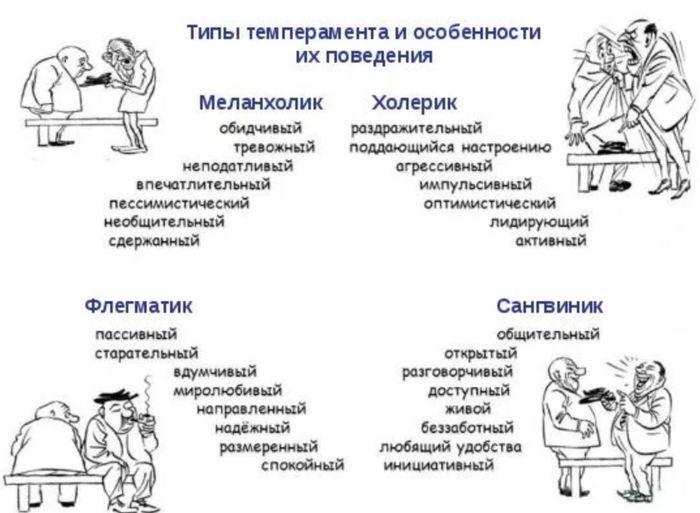 Обычно темперамент наследуется от одного из родителей, вместе с ним переходят те черты характера, которые у него выражены.Следует помнить, что деление людей на четыре вида темперамента очень условно. Изучение типов темперамента у большого количества современных людей показало, что соответствующие традиционным описаниям, так называемые чистые, типы темперамента встречаются в жизни довольно редко. Подобные случаи составляют от 25% - 30% всех случаев. Остальные 70% - 75% людей обладают смешанными типами темперамента, при которых у одного и того же человека обнаруживаются свойства, присущие разным типам темперамента.Кроме того, один и тот же человек в различных ситуациях и по отношению к разным сферам жизни и деятельности может обнаруживать черты разных темпераментов.Следует обратить внимание на то, что темперамент не определяет способности и одаренность человека. Большие способности могут встречаться одинаково часто при любом темпераменте.Нельзя ставить вопрос и о том, какой из темпераментов лучше. Каждый из них имеет свои положительные и отрицательные стороны. Страстность, активность, энергия холерика, подвижность, живость и отзывчивость сангвиника, глубина и устойчивость чувств меланхолика, спокойствие и отсутствие торопливости флегматика - вот примеры тех ценных свойств личности, обладание которыми связано с отдельными темпераментами. В то же время при любом из темпераментов может возникать опасность развития нежелательных черт личности. Это необходимо учитывать при воспитании ребенка.